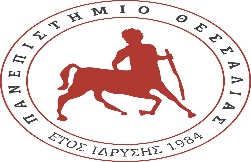 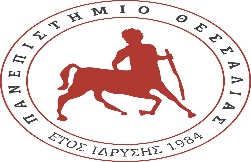 ΠΑΝΕΠΙΣΤΗΜΙΟ ΘΕΣΣΑΛΙΑΣ
Πρόγραμμα σπουδών Νοσηλευτικής(Πρώην ΤΕΙ ΘΕΣΣΑΛΙΑΣ)ΠΡΟΓΡΑΜΜΑ ΠΑΡΟΥΣΙΑΣΕΩΝ ΠΤΥΧΙΑΚΩΝ ΕΡΓΑΣΙΩΝ                                                                              Λάρισα, 14-09-2020                                                                     				          ΠΡΟΕΔΡΟΣ ΕΠΙΤΡΟΠΗΣ ΠΤΥΧΙΑΚΩΝ ΕΡΓΑΣΙΩΝ                                                                                                        			          Δρ. Μαρία Μαλλιαρού                                                                                                      			                  Αναπληρώτρια ΚαθηγήτριαΑ/ΑΗΜΕΡΟΜΗΝΙΑΩΡΑΑ.Μ. ΦΟΙΤΗΤΗΕΞΕΤΑΣΤΙΚΗ ΕΠΙΤΡΟΠΗΑΙΘΟΥΣΑ ΠΑΡΟΥΣΙΑΣΗΣΤΡΙΤΗ 22-9-202008.15-14.001. ΜΑΛΛΙΑΡΟΥ ΜΑΡΙΑ2. ΚΟΤΡΩΤΣΙΟΥ ΣΤΕΛΛΑ3 ΚΑΤΣΑΒΟΥ ΕΥΓΕΝΙΑ ΗΛΕΚΤΡΟΝΙΚΗ ΑΙΘΟΥΣΑ 1ΠΡΟΓΡΑΜΜΑ MS TEAMS108.15-8:302115081ΚΟΤΡΩΤΣΙΟΥ ΣΤΕΛΛΑ (ΕΠΙΒΛΕΠΩΝ)ΓΙΑ ΤΗΝ ΧΡΗΣΗ ΤΟΥ MS TEAMS ΠΡΕΠΕΙ ΝΑ ΕΧΕΤΕ ΕΜΑΙΛ ΤΟΥ ΠΑΝΕΠΙΣΤΗΜΙΟΥΓια την παρουσίαση θα χρειαστεί να έχετε ανοίξει το power point  και να κάνετε διαμοιρασμό την οθόνη σας πατώντας share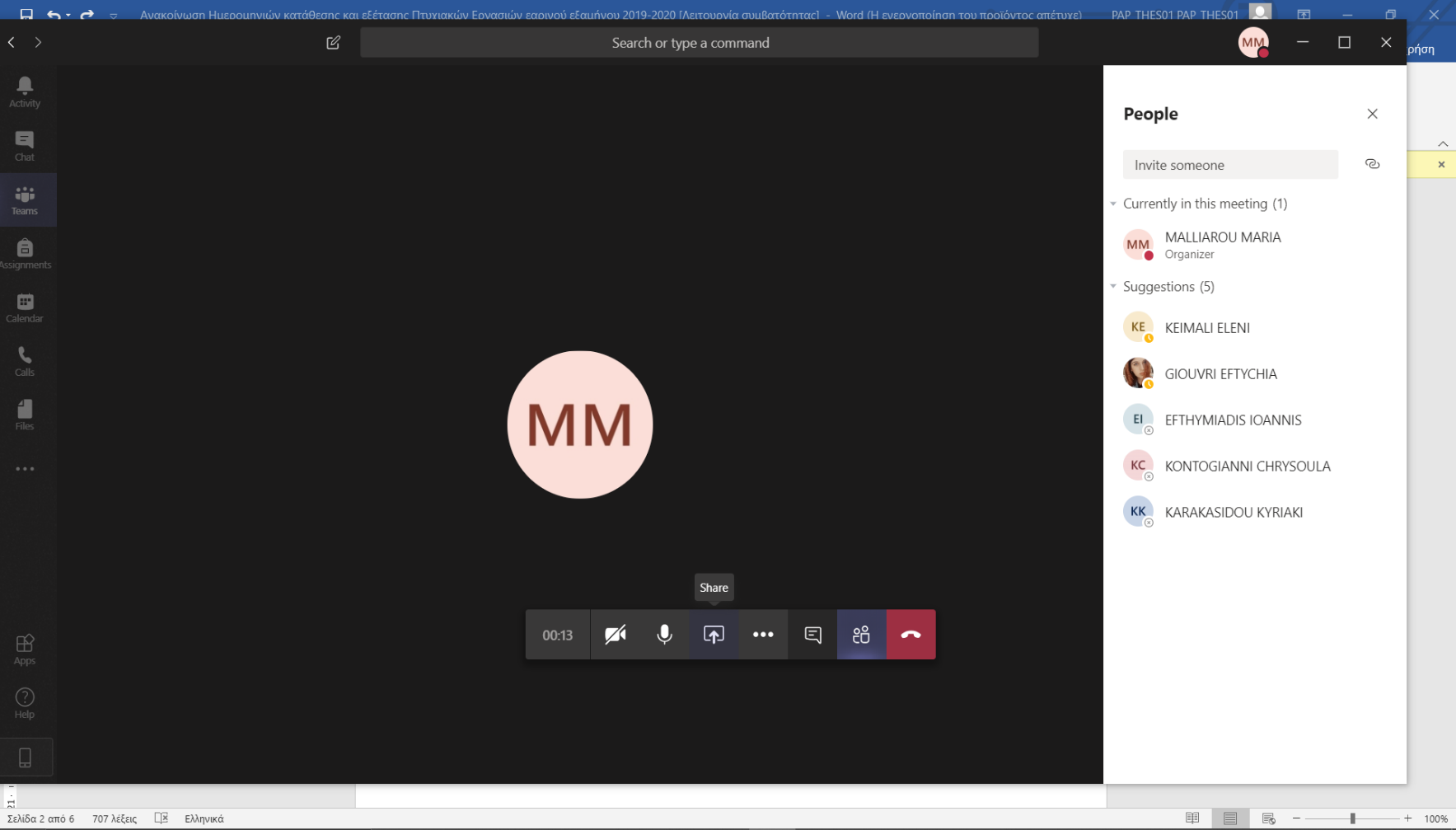 Α/ΑΗΜΕΡΟΜΗΝΙΑΩΡΑΑ.Μ. ΦΟΙΤΗΤΗΕΞΕΤΑΣΤΙΚΗ ΕΠΙΤΡΟΠΗΑΙΘΟΥΣΑ ΠΑΡΟΥΣΙΑΣΗΣΤΡΙΤΗ 22-9-202008.15-14.001. ΜΑΛΛΙΑΡΟΥ ΜΑΡΙΑ2. ΚΟΤΡΩΤΣΙΟΥ ΣΤΕΛΛΑ3 ΚΑΤΣΑΒΟΥ ΕΥΓΕΝΙΑ ΗΛΕΚΤΡΟΝΙΚΗ ΑΙΘΟΥΣΑ 1ΠΡΟΓΡΑΜΜΑ MS TEAMS28.30-8.452116169ΚΟΤΡΩΤΣΙΟΥ ΣΤΕΛΛΑ (ΕΠΙΒΛΕΠΩΝ)38.45-9.002116207ΚΟΤΡΩΤΣΙΟΥ ΣΤΕΛΛΑ (ΕΠΙΒΛΕΠΩΝ)409.00-09.152116164ΚΟΤΡΩΤΣΙΟΥ ΣΤΕΛΛΑ (ΕΠΙΒΛΕΠΩΝ)509.15-09.302116012ΚΟΤΡΩΤΣΙΟΥ ΣΤΕΛΛΑ (ΕΠΙΒΛΕΠΩΝ)609.30-09.452114174ΚΟΤΡΩΤΣΙΟΥ ΣΤΕΛΛΑ (ΕΠΙΒΛΕΠΩΝ)709.45-10.002116037ΚΟΤΡΩΤΣΙΟΥ ΣΤΕΛΛΑ (ΕΠΙΒΛΕΠΩΝ)810.00-10.152116083ΚΟΤΡΩΤΣΙΟΥ ΣΤΕΛΛΑ (ΕΠΙΒΛΕΠΩΝ)910.15-10.302116066ΚΟΤΡΩΤΣΙΟΥ ΣΤΕΛΛΑ (ΕΠΙΒΛΕΠΩΝ)1010.30-10.452115132ΚΟΤΡΩΤΣΙΟΥ ΣΤΕΛΛΑ (ΕΠΙΒΛΕΠΩΝ)1110.45-11.002115066ΚΟΤΡΩΤΣΙΟΥ ΣΤΕΛΛΑ (ΕΠΙΒΛΕΠΩΝ)1211.00-11.152115038ΜΑΛΛΙΑΡΟΥ ΜΑΡΙΑ (ΕΠΙΒΛΕΠΩΝ)1311.15-11.302116209ΜΑΛΛΙΑΡΟΥ ΜΑΡΙΑ (ΕΠΙΒΛΕΠΩΝ)Α/ΑΗΜΕΡΟΜΗΝΙΑΩΡΑΑ.Μ. ΦΟΙΤΗΤΗΕΞΕΤΑΣΤΙΚΗ ΕΠΙΤΡΟΠΗΑΙΘΟΥΣΑ ΠΑΡΟΥΣΙΑΣΗΣ1411.30-11.452115125ΜΑΛΛΙΑΡΟΥ ΜΑΡΙΑ (ΕΠΙΒΛΕΠΩΝ)1511.45-12.00ΝΣ8209ΜΑΛΛΙΑΡΟΥ ΜΑΡΙΑ (ΕΠΙΒΛΕΠΩΝ)1612.00-12.152115056 & 2115141ΜΑΛΛΙΑΡΟΥ ΜΑΡΙΑ (ΕΠΙΒΛΕΠΩΝ)1712.15-12.302115136 & 2115096ΜΑΛΛΙΑΡΟΥ ΜΑΡΙΑ (ΕΠΙΒΛΕΠΩΝ)1812.30-12.452116089ΜΑΛΛΙΑΡΟΥ ΜΑΡΙΑ (ΕΠΙΒΛΕΠΩΝ)1912.45-13.002116079ΜΑΛΛΙΑΡΟΥ ΜΑΡΙΑ (ΕΠΙΒΛΕΠΩΝ)2013.00-13.152115158ΜΑΛΛΙΑΡΟΥ ΜΑΡΙΑ (ΕΠΙΒΛΕΠΩΝ)2113.15-13.302115123ΜΑΛΛΙΑΡΟΥ ΜΑΡΙΑ (ΕΠΙΒΛΕΠΩΝ)2213.30-13.452116119ΜΑΛΛΙΑΡΟΥ ΜΑΡΙΑ (ΕΠΙΒΛΕΠΩΝ)2313.45-14.002115097ΚΑΤΣΑΒΟΥ ΕΥΓΕΝΙΑ (ΕΠΙΒΛΕΠΩΝ)Α/ΑΗΜΕΡΟΜΗΝΙΑΩΡΑΑ.Μ. ΦΟΙΤΗΤΗΕΞΕΤΑΣΤΙΚΗ ΕΠΙΤΡΟΠΗΑΙΘΟΥΣΑ ΠΑΡΟΥΣΙΑΣΗΣΤΡΙΤΗ 22-9-202009.00-13.00ΚΟΤΡΩΤΣΙΟΥ ΕΥΑΓΓΕΛΙΑΛΑΧΑΝΑ ΕΛΕΝΗΠΑΡΑΛΙΚΑΣ ΘΕΟΔΟΣΙΟΣ ΗΛΕΚΤΡΟΝΙΚΗ ΑΙΘΟΥΣΑ 2ΠΡΟΓΡΑΜΜΑ MS TEAMS109.00-09.152116148 & 2116149ΚΟΤΡΩΤΣΙΟΥ ΕΥΑΓΓΕΛΙΑ (ΕΠΙΒΛΕΠΩΝ)Α/ΑΗΜΕΡΟΜΗΝΙΑΩΡΑΑ.Μ. ΦΟΙΤΗΤΗΕΞΕΤΑΣΤΙΚΗ ΕΠΙΤΡΟΠΗΑΙΘΟΥΣΑ ΠΑΡΟΥΣΙΑΣΗΣΤΡΙΤΗ 22-9-202009.00-13.00ΚΟΤΡΩΤΣΙΟΥ ΕΥΑΓΓΕΛΙΑΛΑΧΑΝΑ ΕΛΕΝΗΠΑΡΑΛΙΚΑΣ ΘΕΟΔΟΣΙΟΣ ΗΛΕΚΤΡΟΝΙΚΗ ΑΙΘΟΥΣΑ 2ΠΡΟΓΡΑΜΜΑ MS TEAMS209.15-09.302116132ΚΟΤΡΩΤΣΙΟΥ ΕΥΑΓΓΕΛΙΑ (ΕΠΙΒΛΕΠΩΝ)309.30-09.452116065ΚΟΤΡΩΤΣΙΟΥ ΕΥΑΓΓΕΛΙΑ (ΕΠΙΒΛΕΠΩΝ)409.45-10.002116109ΚΟΤΡΩΤΣΙΟΥ ΕΥΑΓΓΕΛΙΑ (ΕΠΙΒΛΕΠΩΝ)510.00-10.152116103ΚΟΤΡΩΤΣΙΟΥ ΕΥΑΓΓΕΛΙΑ (ΕΠΙΒΛΕΠΩΝ)610.15-10.302116091 & 2116002ΚΟΤΡΩΤΣΙΟΥ ΕΥΑΓΓΕΛΙΑ (ΕΠΙΒΛΕΠΩΝ)710.30-10.452116167 & 2116175ΚΟΤΡΩΤΣΙΟΥ ΕΥΑΓΓΕΛΙΑ (ΕΠΙΒΛΕΠΩΝ)810.45-11.002116139ΛΑΧΑΝΑ ΕΛΕΝΗ (ΕΠΙΒΛΕΠΩΝ)911.00-11.152115005  ΛΑΧΑΝΑ ΕΛΕΝΗ (ΕΠΙΒΛΕΠΩΝ)1011.15-11.302115104ΛΑΧΑΝΑ ΕΛΕΝΗ (ΕΠΙΒΛΕΠΩΝ)1111.30-11.452116196ΛΑΧΑΝΑ ΕΛΕΝΗ (ΕΠΙΒΛΕΠΩΝ)Α/ΑΗΜΕΡΟΜΗΝΙΑΩΡΑΑ.Μ. ΦΟΙΤΗΤΗΕΞΕΤΑΣΤΙΚΗ ΕΠΙΤΡΟΠΗΑΙΘΟΥΣΑ ΠΑΡΟΥΣΙΑΣΗΣΤΡΙΤΗ 22-9-202009.00-13.00ΚΟΤΡΩΤΣΙΟΥ ΕΥΑΓΓΕΛΙΑΛΑΧΑΝΑ ΕΛΕΝΗΠΑΡΑΛΙΚΑΣ ΘΕΟΔΟΣΙΟΣ ΗΛΕΚΤΡΟΝΙΚΗ ΑΙΘΟΥΣΑ 2ΠΡΟΓΡΑΜΜΑ MS TEAMS1211.45-12.002115009ΛΑΧΑΝΑ ΕΛΕΝΗ (ΕΠΙΒΛΕΠΩΝ)1312.00-12.152116095ΛΑΧΑΝΑ ΕΛΕΝΗ (ΕΠΙΒΛΕΠΩΝ)1412.15-12.302116205ΛΑΧΑΝΑ ΕΛΕΝΗ (ΕΠΙΒΛΕΠΩΝ)1512.30-12.45ΝΣ3688ΛΑΧΑΝΑ ΕΛΕΝΗ (ΕΠΙΒΛΕΠΩΝ)1612.45-13.002116042 & 2116011ΛΑΧΑΝΑ ΕΛΕΝΗ (ΕΠΙΒΛΕΠΩΝ)Α/ΑΗΜΕΡΟΜΗΝΙΑΩΡΑΑ.Μ. ΦΟΙΤΗΤΗΕΞΕΤΑΣΤΙΚΗ ΕΠΙΤΡΟΠΗΑΙΘΟΥΣΑ ΠΑΡΟΥΣΙΑΣΗΣΤΕΤΑΡΤΗ23-9-202009.00-11.00ΚΟΤΡΩΤΣΙΟΥ ΕΥΑΓΓΕΛΙΑΛΑΧΑΝΑ ΕΛΕΝΗΠΑΡΑΛΙΚΑΣ ΘΕΟΔΟΣΙΟΣ ΗΛΕΚΤΡΟΝΙΚΗ ΑΙΘΟΥΣΑ 3ΠΡΟΓΡΑΜΜΑ MS TEAMS109.00-09.152115138 & 2115131ΠΑΡΑΛΙΚΑΣ ΘΕΟΔΟΣΗΣ (ΕΠΙΒΛΕΠΩΝ)209.15-09.302116110ΠΑΡΑΛΙΚΑΣ ΘΕΟΔΟΣΗΣ (ΕΠΙΒΛΕΠΩΝ)Α/ΑΗΜΕΡΟΜΗΝΙΑΩΡΑΑ.Μ. ΦΟΙΤΗΤΗΕΞΕΤΑΣΤΙΚΗ ΕΠΙΤΡΟΠΗΑΙΘΟΥΣΑ ΠΑΡΟΥΣΙΑΣΗΣΤΕΤΑΡΤΗ23-9-202009.00-11.00ΚΟΤΡΩΤΣΙΟΥ ΕΥΑΓΓΕΛΙΑΛΑΧΑΝΑ ΕΛΕΝΗΠΑΡΑΛΙΚΑΣ ΘΕΟΔΟΣΙΟΣ ΗΛΕΚΤΡΟΝΙΚΗ ΑΙΘΟΥΣΑ 3ΠΡΟΓΡΑΜΜΑ MS TEAMS309.30-09.452114025ΠΑΡΑΛΙΚΑΣ ΘΕΟΔΟΣΗΣ (ΕΠΙΒΛΕΠΩΝ)409.45-10.002116155 &2116174ΠΑΡΑΛΙΚΑΣ ΘΕΟΔΟΣΗΣ (ΕΠΙΒΛΕΠΩΝ)2510.00-10.152116029ΠΑΡΑΛΙΚΑΣ ΘΕΟΔΟΣΗΣ (ΕΠΙΒΛΕΠΩΝ)610.15-10.302115007ΠΑΡΑΛΙΚΑΣ ΘΕΟΔΟΣΗΣ (ΕΠΙΒΛΕΠΩΝ)710.30-10.452116038 &2116071ΠΑΡΑΛΙΚΑΣ ΘΕΟΔΟΣΗΣ (ΕΠΙΒΛΕΠΩΝ)  810.45-11.002116198ΠΑΡΑΛΙΚΑΣ ΘΕΟΔΟΣΗΣ (ΕΠΙΒΛΕΠΩΝ)911.00-11.152115015ΠΑΡΑΛΙΚΑΣ ΘΕΟΔΟΣΗΣ (ΕΠΙΒΛΕΠΩΝ)1011.15-11.302116073ΠΑΡΑΛΙΚΑΣ ΘΕΟΔΟΣΗΣ (ΕΠΙΒΛΕΠΩΝ)1111.30-11.452115175ΠΑΡΑΛΙΚΑΣ ΘΕΟΔΟΣΗΣ (ΕΠΙΒΛΕΠΩΝ)1211.45-12.002116190ΠΑΡΑΛΙΚΑΣ ΘΕΟΔΟΣΗΣ (ΕΠΙΒΛΕΠΩΝ)Α/ΑΗΜΕΡΟΜΗΝΙΑΩΡΑΑ.Μ. ΦΟΙΤΗΤΗΕΞΕΤΑΣΤΙΚΗ ΕΠΙΤΡΟΠΗΑΙΘΟΥΣΑ ΠΑΡΟΥΣΙΑΣΗΣΤΕΤΑΡΤΗ23-9-202009.00-11.00ΚΟΤΡΩΤΣΙΟΥ ΕΥΑΓΓΕΛΙΑΛΑΧΑΝΑ ΕΛΕΝΗΠΑΡΑΛΙΚΑΣ ΘΕΟΔΟΣΙΟΣ ΗΛΕΚΤΡΟΝΙΚΗ ΑΙΘΟΥΣΑ 3ΠΡΟΓΡΑΜΜΑ MS TEAMS1312.00-12.152116067 & 2116068 ΠΑΡΑΛΙΚΑΣ ΘΕΟΔΟΣΗΣ (ΕΠΙΒΛΕΠΩΝ)1412.15-12.302116006 & 2115167ΠΑΡΑΛΙΚΑΣ ΘΕΟΔΟΣΗΣ (ΕΠΙΒΛΕΠΩΝ)1512.30-12.452116026ΠΑΡΑΛΙΚΑΣ ΘΕΟΔΟΣΗΣ (ΕΠΙΒΛΕΠΩΝ)1612.45-13.002116051ΠΑΡΑΛΙΚΑΣ ΘΕΟΔΟΣΗΣ (ΕΠΙΒΛΕΠΩΝ)Α/ΑΗΜΕΡΟΜΗΝΙΑΩΡΑΑ.Μ. ΦΟΙΤΗΤΗΕΞΕΤΑΣΤΙΚΗ ΕΠΙΤΡΟΠΗΑΙΘΟΥΣΑ ΠΑΡΟΥΣΙΑΣΗΣΤΕΤΑΡΤΗ 23-9-202009.00-12.151.ΤΣΑΡΑΣ ΚΩΣΤΑΣ2. ΜΑΛΛΗ ΦΩΤΕΙΝΗ3. ΠΑΠΑΘΑΝΑΣΙΟΥ ΙΩΑΝΝΑ ΗΛΕΚΤΡΟΝΙΚΗ ΑΙΘΟΥΣΑ 4ΠΡΟΓΡΑΜΜΑ MS TEAMS109.00-9:152115163ΤΣΑΡΑΣ(ΕΠΙΒΛΕΠΩΝ)29.15-9.302116007 &2116142ΤΣΑΡΑΣ(ΕΠΙΒΛΕΠΩΝ)39.30-9.452115115ΤΣΑΡΑΣ(ΕΠΙΒΛΕΠΩΝ)49.45-10.002116081 & 2116090ΤΣΑΡΑΣ(ΕΠΙΒΛΕΠΩΝ)510.00-10.152115171ΤΣΑΡΑΣ(ΕΠΙΒΛΕΠΩΝ)610.15-10.302116188ΤΣΑΡΑΣ(ΕΠΙΒΛΕΠΩΝ)710.30-10.452116174 & 2116077ΤΣΑΡΑΣ(ΕΠΙΒΛΕΠΩΝ)810.45-11.002116111ΤΣΑΡΑΣ(ΕΠΙΒΛΕΠΩΝ)911.00-11.152116069ΜΑΛΛΗ ΦΩΤΕΙΝΗ(ΕΠΙΒΛΕΠΩΝ)1011.15-11.302116008ΜΑΛΛΗ ΦΩΤΕΙΝΗ(ΕΠΙΒΛΕΠΩΝ)1111.30-11.45ΝΣ8741ΜΑΛΛΗ ΦΩΤΕΙΝΗ(ΕΠΙΒΛΕΠΩΝ)1211.45-12.002116010 & 2116101ΠΑΠΑΘΑΝΑΣΙΟΥ(ΕΠΙΒΛΕΠΩΝ)1312.00-12.152116108ΠΑΠΑΘΑΝΑΣΙΟΥ(ΕΠΙΒΛΕΠΩΝ)1412.15-12.302116058ΠΑΠΑΘΑΝΑΣΙΟΥ(ΕΠΙΒΛΕΠΩΝ)